Supplementary DataSupplementary Figure S1. Progression-free survival in MET-amplified patients. Patient numbers correspond to Figure 2. Green bars denote MET-amplified patients who achieved a partial response. aPatient did not have postbaseline tumor assessment.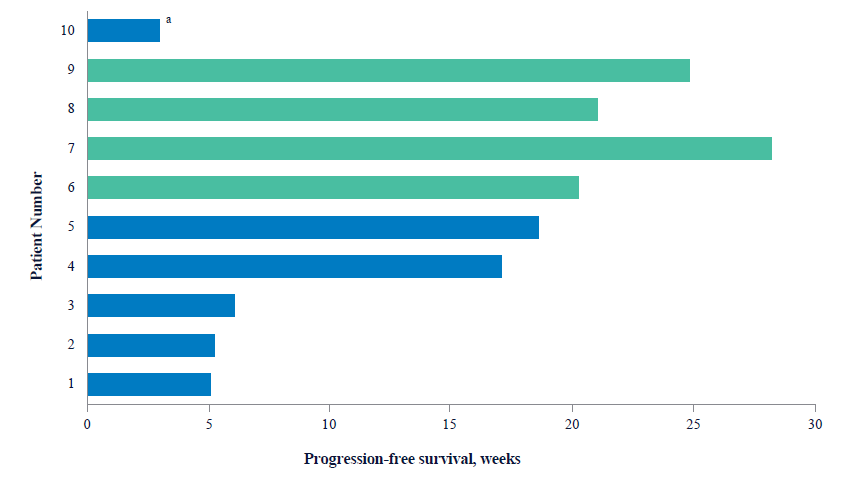 